Протокол № 272заседания ПравленияСаморегулируемой организации аудиторовАССОЦИАЦИЯ «СОДРУЖЕСТВО» (СРО ААС)г. Москва 			                             			               23 декабря 2016 годаГолосовали:Члены Правления СРО ААС:Ананьев И.В., Бородина Н.В., Брагина Т.П., Веренков А.И., Голенко В.С., Горячева О.В., Гузов Ю.Н., Желтяков Д.В., Жуков С.П., Ищук С.П., Кобозева Н.В., Константинова И.Г., Кромин А.Ю., Кузнецов А.П., Лимаренко Д.Н., Малофеева Н.А., Мелентьева В.И., Михайлович Т.Н., Мухарева Е.В., Новокрещенова Л.Г., Носова О.А., Рукин В.В., Рыбенко Г.А., Самойлов Е.В., Старовойтова Е.В., Степанова С.И., Сюткина М.Г., Турбанов А.В., Филипьев Д.Ю., Чая В.Т., Чепик Н.А., Черкасова Н.В., Шеремет А.Д.Итого в голосовании на заседании Правления СРО ААС приняло участие 33 из 50 человек, что составляет 66% голосов, кворум для принятия решений имеется.Форма заседания Правления СРО ААС – заочная.Документы, содержащие сведения о голосовании членов Правления СРО ААС, принимались до 23 декабря 2016 года.ПОВЕСТКА ДНЯ:О приеме в члены СРО ААС.О внесении изменений в нормативные документы СРО ААС.Об утверждении Положения об Обособленном подразделении АПР СРО ААС.Решили: утвердить повестку дня заседания Правления СРО ААС.Решение принято единогласноПо первому вопросуО приеме в члены СРО ААСРешили:1.1. Принять в члены СРО ААС 233 аудиторов;1.2. Принять в члены СРО ААС 11 индивидуальных аудиторов;1.3. Принять в члены СРО ААС 13 аудиторских организаций.Решение принято единогласноПо второму вопросуО внесении изменений в нормативные документы СРО ААСРешили:2.1. Утвердить новую редакцию Правил организации и осуществления внешнего контроля качества работы членов СРО ААС, действие которых вступает в силу с 01.01.2017 г. согласно Приложения № 2.Результаты голосования:«За» - 29 голосов«Против» - 3 голоса«Воздержался» - 1 голос«Особое мнение» - 0 голосовПо третьему вопросуОб утверждении Положения об Обособленном подразделении АПР СРО ААСРешили:3.1. Утвердить Положение об «Обособленном подразделении АПР» Саморегулируемой организации аудиторов Ассоциации «Содружество» согласно Приложения № 3.Результаты голосования:«За» - 24 голоса«Против» - 8 голосов«Воздержался» - 1 голос«Особое мнение» - 0 голосовПодсчет голосов проводился секретарем заседания Правления СРО ААС Носовой О.А.Подписи:Председатель Правления СРО ААС ______________________ А.Д. ШереметСекретарь Правления СРО ААС      ______________________ О.А. Носова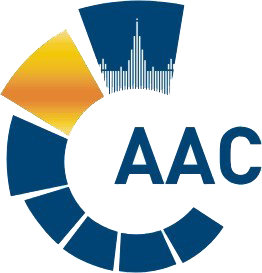 САМОРЕГУЛИРУЕМАЯ ОРГАНИЗАЦИЯ АУДИТОРОВАССОЦИАЦИЯ «СОДРУЖЕСТВО» 
член Международной Федерации Бухгалтеров (IFAC)(ОГРН 1097799010870, ИНН 7729440813, КПП 772901001) 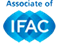 119192, г. Москва, Мичуринский проспект, дом 21, корпус 4. т: +7 (495) 734-22-22, ф: +7 (495) 734-04-22, www.auditor-sro.org, info@auditor-sro.org 